FffffSchool calendar 2023/24 Parent CopySchool calendar 2023/24 Parent CopySchool calendar 2023/24 Parent CopySchool calendar 2023/24 Parent CopySchool calendar 2023/24 Parent CopySchool calendar 2023/24 Parent CopySchool calendar 2023/24 Parent CopySchool calendar 2023/24 Parent CopySchool calendar 2023/24 Parent CopySchool calendar 2023/24 Parent CopySchool calendar 2023/24 Parent CopySchool calendar 2023/24 Parent CopySchool calendar 2023/24 Parent CopySchool calendar 2023/24 Parent CopySchool calendar 2023/24 Parent CopySchool calendar 2023/24 Parent CopySchool calendar 2023/24 Parent CopySchool calendar 2023/24 Parent CopySchool calendar 2023/24 Parent CopySchool calendar 2023/24 Parent Copy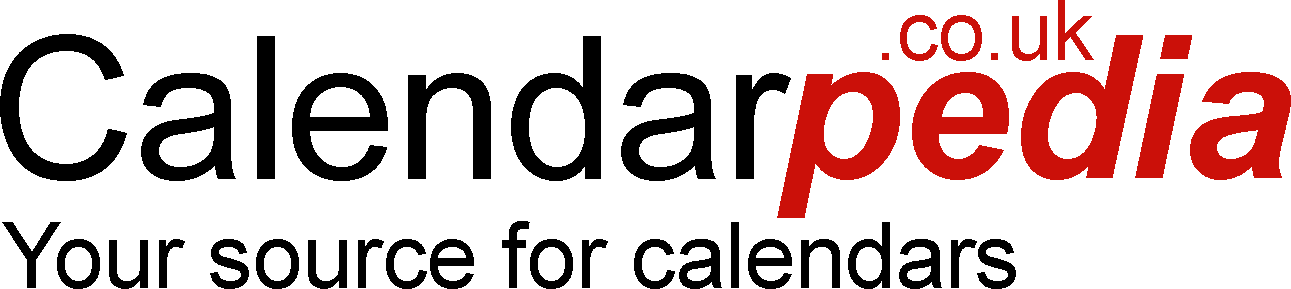 August 2023August 2023August 2023August 2023August 2023August 2023August 2023August 2023September 2023September 2023September 2023September 2023September 2023September 2023September 2023September 2023October 2023October 2023October 2023October 2023October 2023October 2023October 2023October 2023WkMoTuWeThFrSaSuWkMoTuWeThFrSaSuWkMoTuWeThFrSaSu311234563512339132789101112133645678910402345678331415161718192037111213141516174191011121314153421222324252627381819202122232442161718192021223528293031392526272829304323242526272829443031November 2023November 2023November 2023November 2023November 2023November 2023November 2023November 2023December 2023December 2023December 2023December 2023December 2023December 2023December 2023December 2023January 2024January 2024January 2024January 2024January 2024January 2024January 2024January 2024WkMoTuWeThFrSaSuWkMoTuWeThFrSaSuWkMoTuWeThFrSaSu44123454812311234567456789101112494567891028910111213144613141516171819501112131415161731516171819202147202122232425265118192021222324422232425262728482728293052252627282930315293031February 2024February 2024February 2024February 2024February 2024February 2024February 2024February 2024March 2024March 2024March 2024March 2024March 2024March 2024March 2024March 2024April 2024April 2024April 2024April 2024April 2024April 2024April 2024April 2024WkMoTuWeThFrSaSuWkMoTuWeThFrSaSuWkMoTuWeThFrSaSu512349123141234567656789101110456789101589101112131471213141516171811111213141516171615161718192021819202122232425121819202122232417222324252627289262728291325262728293031182930May 2024May 2024May 2024May 2024May 2024May 2024May 2024May 2024June 2024June 2024June 2024June 2024June 2024June 2024June 2024June 2024July 2024July 2024July 2024July 2024July 2024July 2024July 2024July 2024WkMoTuWeThFrSaSuWkMoTuWeThFrSaSuWkMoTuWeThFrSaSu1812345221227123456719678910111223345678928891011121314201314151617181924101112131415162915161718192021212021222324252625171819202122233022232425262728222728293031262425262728293031293031